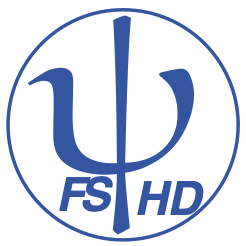 Protokoll zur ONLINE Fachschafts-Vollversammlungder Studienfachschaft Psychologieam 11.05.2020Sitzungsleitung: KimProtokoll: AaronAnwesend: Jakob, Kim, Anna, Charly, Aaron, Joana, Elli, Miriam, Carina, Florian, Johanna, Annalena, Moritz, Franzi, MartaGäste:  0Tagesordnung TOP 1 Begrüßung und Eröffnung der SitzungTOP 2 Feststellung der Anwesenden & Feststellung der BeschlussfähigkeitTOP 3 Annahme des Protokolls der letzten SitzungTOP 4 Festlegung der TagesordnungTOP 5 Digitalisierung und PraktikumsberichteTOP 6 WebinarTOP 7 MailsTOP 8 HeiBoxTOP 9 Webseite: wege ins AuslandTOP 10 Webinaraufnahmen zugänglich machenTOP 11 PsychozeitungTOP 12 FakRatTOP 13 AnkündigungenTOP 14 Finanzen: Erstattung aus VS-BeiträgenTOP 15 Bestimmung der Sitzungsleitung für die nächste FS-VollversammlungTOP 1 Begrüßung und Eröffnung der SitzungDie Sitzungsleitung begrüßt alle Anwesenden und erklärt damit die heutige Sitzung der Fachschafts-Vollversammlung um 18:06 Uhr für eröffnet.TOP 2 Feststellung der Anwesenden & Feststellung der BeschlussfähigkeitDie Sitzungsleitung bittet alle Anwesenden reihum ihre Namen für das Protokoll zu nennen. Es sind 11 stimmberechtigte Vertreter der Studienfachschaft Psychologie und 0 Gäste ohne Stimmrecht anwesend.Damit ist die Mindestzahl von 8 stimmberechtigten Vertretern aus der Studienfachschaft Psychologie erfüllt und die Fachschafts-Vollversammlung ist gemäß der Satzung beschlussfähig.TOP 3 Annahme des Protokolls der letzten SitzungDie Sitzungsleitung fragt die Anwesenden, ob es Anträge oder Änderungsvorschläge an dem Protokoll der letzten Sitzung der Fachschafts-Vollversammlung vom 11.05.20. Das Protokoll wird angenommen mit 14 Annahmen und 1 Enthaltungen. TOP 4 Festlegung der TagesordnungDie Sitzungsleitung bittet alle Anwesenden um Beiträge zur Tagesordnung. Die folgenden Punkte werden auf die Tagesordnung genommen:Digitalisierung und PraktikumsberichteModulbeauftragtentreffenMailsHeiBoxWebseite: Wege ins AuslandWebinaraufnahmen zugänglich machenPsychozeitungFakRatAnkündigungenTOP 5 FakRat und WahlenTOP 6 WebinarTOP 7 MailsTOP 8 ModulbeauftragtentreffenTOP 9 Homepage-Anfrage LisanneTOP 10 Online ToolTOP 11 Psychozeitung	TOP 15 Bestimmung der Sitzungsleitung für die nächste FS-VollversammlungDa keine weiteren Tagesordnungspunkte vorliegen, erklärt die Sitzungsleitung die Fachschafts-Vollversammlung um 18:55 Uhr für beendet.Die nächste Fachschafts-Sitzung wird am 25.05.20 um 18 Uhr per SturaKonf stattfinden.Protokoll: FranziSitzungsleitung: Jakob Anliegen Generelles GenerellesStura-Wahlen stehen an, die online stattfinden werdenStudent. Mitglieder für Senat und FakRat werden auch gewählt, wir haben eine Liste aufgestellt, wen wir zur Wahl anmelden möchten. Ergebnisse: 1. Alina (Sport), 2. Eine Biwiler, 3. Kim, 4. Marlene, 5. Steffen, 6. Marta, 7. Martin, 8. – 10. Biwis (Stellvertreter*innen)Drei Tage an denen man abstimmen kannBriefwahl ist möglich, möglichst beantragen um wenig Kontakt zu habenBitte abstimmen und bitte entsprechend der List abstimmen  so bekommen wir es hin, dass alle Fächer die wollen vertreten sindJede*r hat auch eine Mail bekommen mitWahltermine:Altstadt neue Uni: 23.06. 11-16 Uhr Neuenheimer Feld: 24.06. 11-16 UhrBergheim: 25.06. 11-16 UhrStura-Wahlen stehen an, die online stattfinden werdenStudent. Mitglieder für Senat und FakRat werden auch gewählt, wir haben eine Liste aufgestellt, wen wir zur Wahl anmelden möchten. Ergebnisse: 1. Alina (Sport), 2. Eine Biwiler, 3. Kim, 4. Marlene, 5. Steffen, 6. Marta, 7. Martin, 8. – 10. Biwis (Stellvertreter*innen)Drei Tage an denen man abstimmen kannBriefwahl ist möglich, möglichst beantragen um wenig Kontakt zu habenBitte abstimmen und bitte entsprechend der List abstimmen  so bekommen wir es hin, dass alle Fächer die wollen vertreten sindJede*r hat auch eine Mail bekommen mitWahltermine:Altstadt neue Uni: 23.06. 11-16 Uhr Neuenheimer Feld: 24.06. 11-16 UhrBergheim: 25.06. 11-16 UhrAufgaben & ZuständigeAnliegenRückmeldung zum Webinar mit FunkeRückmeldung zum Webinar mit Funke73 Leute waren beim Webinar dabei28.05. neues Webinar von Carina. Thema: Psychosoziale Notfallversorgung um 19:30 Uhr. Plattform: Stura-KonfAnkündigung kommt noch73 Leute waren beim Webinar dabei28.05. neues Webinar von Carina. Thema: Psychosoziale Notfallversorgung um 19:30 Uhr. Plattform: Stura-KonfAnkündigung kommt nochAufgaben & ZuständigeAnliegenAnliegenNeues vom Mail-TeamNeues vom Mail-TeamNeues vom Mail-TeamZukünftiger Psycho-Student möchte gerne Tipps haben, welche Optionen ihm bleiben, um Psychologie zu studieren. Möchte ihm da jemand helfen? -> Franzi macht dasUni Mainz hat Inst-Account „Ohne Fachgedoens“. Wollen da psychische Gesundheit promoten (?) und das für Alle. Die würden sich freuen, wenn wir bisschen Promo machenPsyFaKo möchten jeder FS was kleines Zuschicken (um Tradition des PsyFaKo aufrecht zu erhalten) und brauchen dafür eine Adresse, an die es geschickt wird. Wird an Joana geschicktViele Schüler*innen/Studierende haben sich beschwert, dass Studierendentest ausfälltMail von Juliane Rutsch weitergeleitet bekommen: Sie hat auf 4. Geantwortet und gesagt, dass es lange überlegt wurde, Gesundheit, Mediziner*innentest ist leichter (?), etc.Das Buch, welches uns kostenlos zur Verfügung gestellt werden sollte (siehe letzte Woche): Autor wollte uns das einfach zur Verfügung stellen, ganz lieb gemeint und wir sollen es einfach privat für uns lesen, aber nicht groß verbretien. Bei Interesse: Kim schreiben!Im Stura wird „open slides“ verwendet, ist eine Art Konferenztool, laut Kim sehr komfortabel. Stura hat das für alle Studis zur Verfügung gestellt. Wenn jemand Interesse hat, bei Kim oder Stura nachfragen. Zukünftiger Psycho-Student möchte gerne Tipps haben, welche Optionen ihm bleiben, um Psychologie zu studieren. Möchte ihm da jemand helfen? -> Franzi macht dasUni Mainz hat Inst-Account „Ohne Fachgedoens“. Wollen da psychische Gesundheit promoten (?) und das für Alle. Die würden sich freuen, wenn wir bisschen Promo machenPsyFaKo möchten jeder FS was kleines Zuschicken (um Tradition des PsyFaKo aufrecht zu erhalten) und brauchen dafür eine Adresse, an die es geschickt wird. Wird an Joana geschicktViele Schüler*innen/Studierende haben sich beschwert, dass Studierendentest ausfälltMail von Juliane Rutsch weitergeleitet bekommen: Sie hat auf 4. Geantwortet und gesagt, dass es lange überlegt wurde, Gesundheit, Mediziner*innentest ist leichter (?), etc.Das Buch, welches uns kostenlos zur Verfügung gestellt werden sollte (siehe letzte Woche): Autor wollte uns das einfach zur Verfügung stellen, ganz lieb gemeint und wir sollen es einfach privat für uns lesen, aber nicht groß verbretien. Bei Interesse: Kim schreiben!Im Stura wird „open slides“ verwendet, ist eine Art Konferenztool, laut Kim sehr komfortabel. Stura hat das für alle Studis zur Verfügung gestellt. Wenn jemand Interesse hat, bei Kim oder Stura nachfragen. Zukünftiger Psycho-Student möchte gerne Tipps haben, welche Optionen ihm bleiben, um Psychologie zu studieren. Möchte ihm da jemand helfen? -> Franzi macht dasUni Mainz hat Inst-Account „Ohne Fachgedoens“. Wollen da psychische Gesundheit promoten (?) und das für Alle. Die würden sich freuen, wenn wir bisschen Promo machenPsyFaKo möchten jeder FS was kleines Zuschicken (um Tradition des PsyFaKo aufrecht zu erhalten) und brauchen dafür eine Adresse, an die es geschickt wird. Wird an Joana geschicktViele Schüler*innen/Studierende haben sich beschwert, dass Studierendentest ausfälltMail von Juliane Rutsch weitergeleitet bekommen: Sie hat auf 4. Geantwortet und gesagt, dass es lange überlegt wurde, Gesundheit, Mediziner*innentest ist leichter (?), etc.Das Buch, welches uns kostenlos zur Verfügung gestellt werden sollte (siehe letzte Woche): Autor wollte uns das einfach zur Verfügung stellen, ganz lieb gemeint und wir sollen es einfach privat für uns lesen, aber nicht groß verbretien. Bei Interesse: Kim schreiben!Im Stura wird „open slides“ verwendet, ist eine Art Konferenztool, laut Kim sehr komfortabel. Stura hat das für alle Studis zur Verfügung gestellt. Wenn jemand Interesse hat, bei Kim oder Stura nachfragen. Aufgaben & ZuständigeAnliegenInfos vom ModulbeauftragtentreffemViele Seminare in denen es wenige Plätze gibt, z.B. Empra. Studienberatung setzt sich für genug Plätze ein, die sind auf unserer Seite Seminarwahl so so bleiben wie sie aktuell ist, das System ist langfristig geplant, es soll nur die Oberfläche geändert werdenOnline zur Verfügungstellung von VL wird jetzt mal von Lehrenden überlegtIm WS soll es mehr Nebenfächler als sonst geben, vielleicht gibt es damit Probleme bzgl. der Seminarplätze. Es gibt nämlich keinen NC mehr für Nebenfächler. Jetzt gibt es jedoch wieder einen NC. Wir wollen dranbleiben um zu erfahren, wie es denn mit den Plätzen nächstes Semester aussieht. AnliegenWer ist der/die neue bezahlende für die Homepage?Wer ist der/die neue bezahlende für die Homepage?Sophie hat stellvertretend für Lisanne geschrieben, dass der Homepage-Vertag immer noch über ihren Namen laufeAnscheinend gab es schon Kontakt, dass ein*e aktuelle*r FSler*in das übernimmtDas möchte sie jetzt auch nochmals versuchenEs gibt schon eine Übergabe-Datei, die nur noch ausgefüllt werden müssteEs braucht nun eine Person, die die zukünftige Ansprech- und die bezahlende Person istInfos -> Info-ChannelWer macht’s?Sophie hat stellvertretend für Lisanne geschrieben, dass der Homepage-Vertag immer noch über ihren Namen laufeAnscheinend gab es schon Kontakt, dass ein*e aktuelle*r FSler*in das übernimmtDas möchte sie jetzt auch nochmals versuchenEs gibt schon eine Übergabe-Datei, die nur noch ausgefüllt werden müssteEs braucht nun eine Person, die die zukünftige Ansprech- und die bezahlende Person istInfos -> Info-ChannelWer macht’s?Aufgaben & ZuständigeHomepage-Boy oder -GirlCarina kümmert sichAnliegenKönnten Stura-Konf nutzenKönnten Stura-Konf nutzenStura-Konf-Raum wäre leichter und besser für andere zugänglichNächste Woche wollen wir das ausprobierenLink kommt ins Kurzprotokoll und steht auf SlackStura-Konf-Raum wäre leichter und besser für andere zugänglichNächste Woche wollen wir das ausprobierenLink kommt ins Kurzprotokoll und steht auf SlackAufgaben & ZuständigeAnliegenUpdateUpdateAbgabefrist ist um eine Woche verlängert, also gebt noch was ab!!!Abgabefrist ist um eine Woche verlängert, also gebt noch was ab!!!Aufgaben & Zuständige